关于举办中山大学2019年全国优秀高中生冬令营材料科学与工程分营的通知中山大学由孙中山先生创办，有着一百多年办学传统。作为中国教育部直属高校，通过部省共建，中山大学已经成为一所国内一流、国际知名的现代综合性大学。现由广州校区、珠海校区、深圳校区三个校区、五个校园及十家附属医院组成。中山大学正在向世界一流大学迈进，努力成为全球学术重镇。为使高中生更好地了解大学、了解学科和专业、了解自身的专业志向，中山大学举办2019年全国优秀高中生冬令营，并设6个分营，涉及中国语言文学、历史学、药学、环境科学与工程、智能工程、材料科学与工程等六大学科。中山大学材料科学与工程学院成立于2015年12月，是中山大学广州校区新组建的学院之一。学院面向“国际学术前沿、国家重大战略需求、国家和区域经济社会发展”，学院在光电纳米材料、新能源与环境材料、生物医用材料、功能聚合物材料等研究领域取得了一批在国内外具有重要影响的研究成果，近年以第一完成单位获得国家自然科学奖二等奖3项、广东省科学技术奖一等奖4项等多项国家和省部级奖励；中山大学材料科学与工程学院以国家创新驱动发展战略为导向，以培养材料科学及新工科卓越人才为目标，依托国家重点实验室、教育部重点实验室和广东省重点实验室，致力于为国家和地方的重点产业发展提供强大的人才和科技支持。目前中山大学材料科学与工程学院共设3个本科专业：材料物理、材料化学、高分子材料与工程。在研究生培养方面，有材料科学与工程博士学位授权一级学科和博士后流动站；在科学研究方面，有光电材料与技术国家重点实验室、聚合物复合材料及功能材料教育部重点实验室、广东省低碳化学与过程节能重点实验室等国家和省部级科研平台。为培养在材料科学与工程及相关学科有贡献或对材料科学与工程及相关学科有浓烈兴趣的人才，中山大学材料科学与工程学院将于2019年1月12日-13日举办材料科学与工程冬令营，并作为中山大学2019年全国优秀高中生冬令营的分营。一、招收对象需满足以下条件：（一）选择理科作为高考科目的高二或高三学生（高考改革省份须选考物理或化学）。（二）综合素质全面、志存高远、具有强烈社会责任感，对材料科学与工程及相关学科的学术研究有浓厚兴趣。（三）学习成绩优秀（原则上高中阶段至少两个学期成绩排名在年级前10%）或由各中学选派推荐（原则上一所中学每个分营限推荐1人）。二、申请方式及材料提交（一）材料提交1.高中现阶段的成绩单和成绩排名证明（由申请学生所在学校教务部门出具成绩单原件或者加盖公章复印件）；2.获奖证书及其他相关才能证明材料的复印件(中学教务部门须审核是否与原件相符并加盖公章)。    3.中山大学2019年全国优秀高中生冬令营材料科学与工程分营申请表（附件1）；4.中山大学2019年全国优秀高中生冬令营安全承诺书（附件2）；5.身份证正反面复印件1份。以上所有申请材料请扫描为图片并打包为rar格式压缩包，发送到msedly2019@163.com（邮箱已设置自动回复），主题：XXX申请中山大学2019年全国优秀高中生冬令营材料科学与工程分营。考生须确保申请材料真实，并确保文件清晰、完整、可读，若报名材料不符合要求，我校不予受理。附件1、附件2的原件请于入营报到时提交给相关工作人员。（二）报名截止时间：2019年1月3日。三、材料审核及营员遴选审核和营员遴选工作由中山大学材料科学与工程学院成立资格审查小组评审。审核及遴选工作将于2019年1月4日结束，入选名单将在中山大学材料科学与工程学院官方网站（http://mse.sysu.edu.cn/）上公布并直接通知本人（以电子邮件形式），届时未接到入营通知的同学皆为未入选者，恕不另行通知。四、活动概况活动时间：2019年1月12日-1月13日活动地点：中山大学广州校区南校园十友堂和相关单位住宿地点：中山大学广州校区南校园附近酒店用餐地点：中山大学广州校区南校园学生饭堂交通费用：来往交通费自理食宿费用：成功入营学员冬令营期间食宿费用由材料科学与工程学院承担。报到地点：广州市海珠区新港西路135号中山大学十友堂大堂报到时间：2019年1月12日星期日 上午9:00-12:00*注：详细安排将于入营资格确定后通知学生。中山大学不收取营员任何费用！为每位营员购买意外医疗保险！特别提示：中山大学从不举办任何形式的、与冬令营相关的盈利性培训活动，中学生相关群体需警惕虚假宣传，以免自身利益受损。五、冬令营内容设计本次冬令营以“材料科学与工程”为主题，开设有关材料科学与工程学科讲座，让同学们了解材料科学与工程的前沿知识，并通过参观图书馆、实验室、3D打印室、师生交流讨论等，使学员们亲身体验大学生活。营员们可以在巩固高中所学知识的同时，掌握一些简单的理工科知识及在生产生活中的应用。初步拟定日程（具体以营员手册或入营通知书为准）：1月12日上午：报到1月12日下午：开营仪式，讲座1月13日上午：分组到大学图书馆、实验室进行亲身体验、与教授、研究生、本科生进行交流讨论1月13日下午：结营，学生返程要求：1.报到时需携带身份证，学生证原件。2.在参加冬令营活动期间，所有成员必须遵守相关规定。3.报到后学生应全程参加冬令营活动。4.活动鼓励培养学生独立生活能力，原则上全程禁止家长陪同参与。冬令营期间将评选优秀营员并颁发证书。六、联系方式：地址：广州市 海珠区新港西路135号 中山大学十友堂106材料科学与工程学院办公室邮编：510275电话：020-84112815联系人：梁苑蓝2018年12月24日中山大学材料科学与工程学院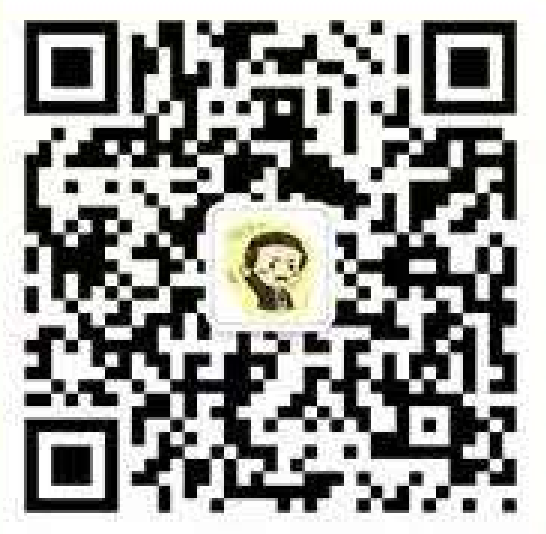 中山大学本科招生官方微信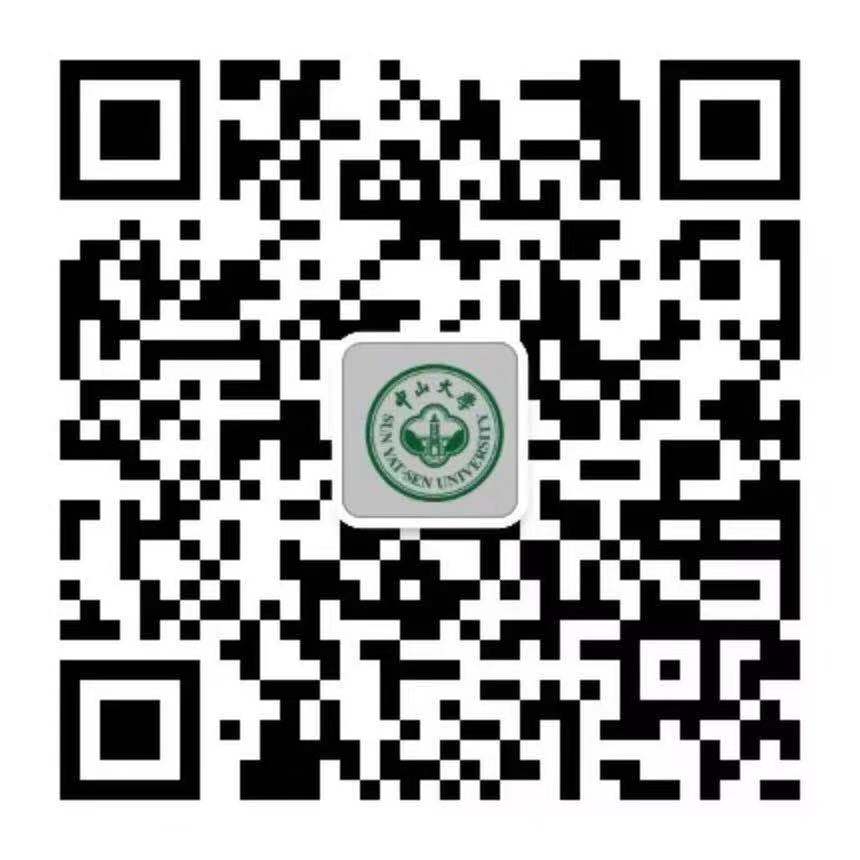 中山大学材料科学与工程学院官方微信 附件1中山大学2019年全国优秀高中生冬令营材料科学与工程分营申请表填表说明：1.“文理类别”栏目，填写“文科”或“理科”；实行高考改革的省份填写选考科目。2.报名方式选择“中学推荐”的，须由中学填写“中学推荐意见”一栏，并加盖中学公章（自荐的同学不需填写）。3.年级排名的格式为“名次/年级人数”，填写最近一次年级总分排名的数据。4.“本人意向的专业”仅申请人工智能分营的同学需要填写。5.本表需双面打印，拉伸有效。附件2中山大学2019年全国优秀高中生冬令营安全承诺书（双面打印）为在本次中山大学2019年全国优秀高中生冬令营学习活动中防范和减少各类意外事件和安全事故的发生，本人郑重承诺如下：一、本人自愿参加本次冬令营活动，时刻树立自我保护和防范意识，确保“安全第一”。二、时刻注意防火、防盗、防骗、卫生等事项，自行妥善保管随身财物，不酗酒闹事、聚众斗殴和涉足娱乐场所，不进行任何危险性活动，对自身生命财产安全负责。三、尊重当地群众的民俗习惯，注意行为礼仪，遵守相关地方管理规定，爱护自然景观和人文景观。四、在主办方指定地点和区域活动，不掉队，不无故缺席；认真听取各项操作指导，并按规定进行。无论何时、何地、何事，不单独行动；如果离开指定范围，必须请示领队老师同意，并自愿承担责任。 五、活动中不得有任何危及他人或自身安全的行为，不在危险的地方攀爬和拍照留影，不私自玩水、玩火等。 六、注意实验室操作安全，遵守实验室规章制度；注意乘车安全，不随意在车内走动，不将身体任何部位露出车窗外。七、按时作息，不留宿外人，不在规定区域外住宿。八、不得隐瞒自己的病史，如身体有任何不适或其它特殊情况，须及时向老师报告。 九、严格遵守相关管理规定，认真听从相关工作人员的指挥，服从统一管理。因本人故意或过失造成他人人身或财产损害，由本人及家长/监护人承担全部责任，与活动主办方无关。出现重大突发事件或自然灾害时，主办方有权根据实际情况立即单方终止本次活动。 十、本人及家长/监护人自愿承担不遵守上述承诺或发生意外事故所造成的一切后果。 本人及家长已经认真阅读过《中山大学2019年全国优秀中学生冬令营安全承诺书》，对[ 本人姓名 ]参加寒假冬令营学习活动的相关情况已有清晰的认知。[ 家长姓名 ]与[ 本人姓名 ]为       关系，现共同向中山大学保证：本人及家长自行承担[ 本人姓名]在冬令营期间的一切人身损害和财产损失，本人及家长自愿承担 [本人姓名]在冬令营期间的一切行为后果及其法律责任，本人及家长承诺在任何时候都不得向中山大学提出任何法律上或道义上的主张或要求。本人签名：            家长/监护人签名： 日期：                日期：个人基本信息个人基本信息个人基本信息个人基本信息个人基本信息个人基本信息个人基本信息个人基本信息姓  名性  别出生日期（上传近期彩色免冠照片）年级排名年级  □高二   □高三□高二   □高三□高二   □高三（上传近期彩色免冠照片）中学名称学校所在地区（上传近期彩色免冠照片）中学名称（上传近期彩色免冠照片）报名方式□自荐    □中学推荐   □其它□自荐    □中学推荐   □其它□自荐    □中学推荐   □其它□自荐    □中学推荐   □其它□自荐    □中学推荐   □其它□自荐    □中学推荐   □其它（上传近期彩色免冠照片）有意向的专业文理类别（上传近期彩色免冠照片）本人手机电子邮箱（上传近期彩色免冠照片）身份证号码微信号码家庭地址家庭地址家长姓名及联系电话家长姓名及联系电话通讯地址及邮政编码通讯地址及邮政编码申请人个人陈述（限800字以内）：请介绍你的学业背景、科研学术兴趣、下一阶段的学习和研究计划、其它特长、报名参加本次冬令营的理由以及你认为对于申请有参考价值的内容。申请人个人陈述（限800字以内）：请介绍你的学业背景、科研学术兴趣、下一阶段的学习和研究计划、其它特长、报名参加本次冬令营的理由以及你认为对于申请有参考价值的内容。申请人个人陈述（限800字以内）：请介绍你的学业背景、科研学术兴趣、下一阶段的学习和研究计划、其它特长、报名参加本次冬令营的理由以及你认为对于申请有参考价值的内容。申请人个人陈述（限800字以内）：请介绍你的学业背景、科研学术兴趣、下一阶段的学习和研究计划、其它特长、报名参加本次冬令营的理由以及你认为对于申请有参考价值的内容。申请人个人陈述（限800字以内）：请介绍你的学业背景、科研学术兴趣、下一阶段的学习和研究计划、其它特长、报名参加本次冬令营的理由以及你认为对于申请有参考价值的内容。申请人个人陈述（限800字以内）：请介绍你的学业背景、科研学术兴趣、下一阶段的学习和研究计划、其它特长、报名参加本次冬令营的理由以及你认为对于申请有参考价值的内容。申请人个人陈述（限800字以内）：请介绍你的学业背景、科研学术兴趣、下一阶段的学习和研究计划、其它特长、报名参加本次冬令营的理由以及你认为对于申请有参考价值的内容。申请人个人陈述（限800字以内）：请介绍你的学业背景、科研学术兴趣、下一阶段的学习和研究计划、其它特长、报名参加本次冬令营的理由以及你认为对于申请有参考价值的内容。获奖情况（不超过5项，需附获奖证明材料）获奖情况（不超过5项，需附获奖证明材料）获奖情况（不超过5项，需附获奖证明材料）获奖情况（不超过5项，需附获奖证明材料）获奖情况（不超过5项，需附获奖证明材料）获奖情况（不超过5项，需附获奖证明材料）获奖情况（不超过5项，需附获奖证明材料）获奖情况（不超过5项，需附获奖证明材料）1．1．1．1．1．1．1．1．2．2．2．2．2．2．2．2．3．3．3．3．3．3．3．3．4．4．4．4．4．4．4．4．5．5．5．5．5．5．5．5．本人承诺本人承诺本人承诺本人承诺本人承诺本人承诺本人承诺本人承诺本人承诺上述所有信息真实准确，如有弄虚作假，后果由本人承担。如获得入营资格，将按时报到并全程参加冬令营活动。本人签名：年  月   日本人承诺上述所有信息真实准确，如有弄虚作假，后果由本人承担。如获得入营资格，将按时报到并全程参加冬令营活动。本人签名：年  月   日本人承诺上述所有信息真实准确，如有弄虚作假，后果由本人承担。如获得入营资格，将按时报到并全程参加冬令营活动。本人签名：年  月   日本人承诺上述所有信息真实准确，如有弄虚作假，后果由本人承担。如获得入营资格，将按时报到并全程参加冬令营活动。本人签名：年  月   日本人承诺上述所有信息真实准确，如有弄虚作假，后果由本人承担。如获得入营资格，将按时报到并全程参加冬令营活动。本人签名：年  月   日本人承诺上述所有信息真实准确，如有弄虚作假，后果由本人承担。如获得入营资格，将按时报到并全程参加冬令营活动。本人签名：年  月   日本人承诺上述所有信息真实准确，如有弄虚作假，后果由本人承担。如获得入营资格，将按时报到并全程参加冬令营活动。本人签名：年  月   日本人承诺上述所有信息真实准确，如有弄虚作假，后果由本人承担。如获得入营资格，将按时报到并全程参加冬令营活动。本人签名：年  月   日中学推荐意见中学推荐意见中学推荐意见中学推荐意见中学推荐意见中学推荐意见中学推荐意见中学推荐意见中学盖章年  月   日中学盖章年  月   日中学盖章年  月   日中学盖章年  月   日中学盖章年  月   日中学盖章年  月   日中学盖章年  月   日中学盖章年  月   日